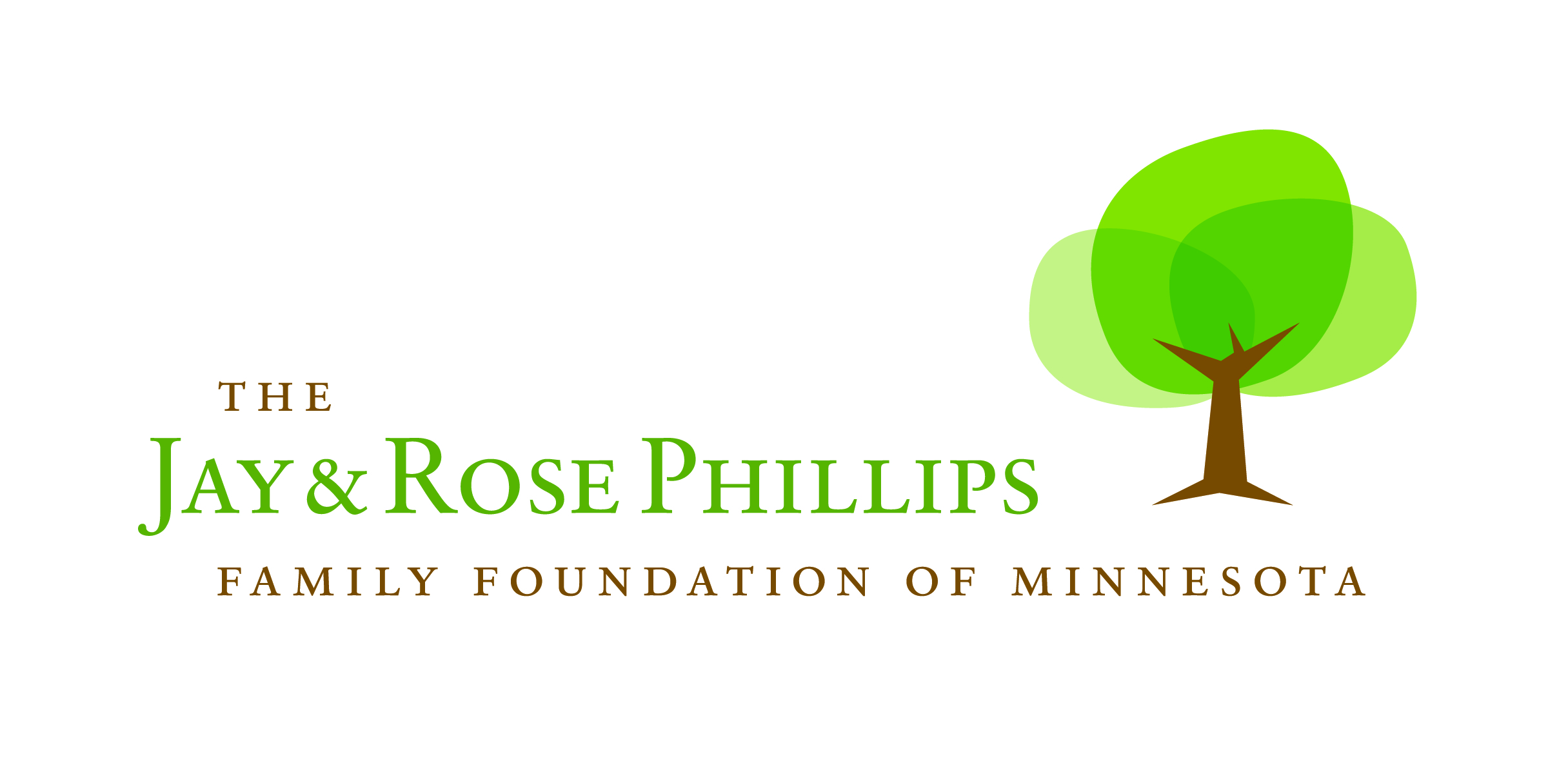 Conference Room Closing ProceduresReturn tables, chairs, window blinds, etc. to their original positions.  Tables should be in an open square format and window blinds should be open.Shut off projector and retract screen if applicable.  Shut the projector off by pressing the power button two times.  You will know the projector is off when the light on it goes from green to yellow.Put any dirty dishes in the dishwasher.  If dishwasher is full, run it.  Dishwasher detergent is under the kitchen sink.  Empty and rinse coffee carafes if applicable.Clean the white board(s) if applicable.  (Cleaner and paper towels are in the credenza.)Wipe down conference room tables and credenza if dirty.  (Cleaner and paper towels are in the credenza.)Throw away all garbage and recycle all recyclables.  There is a larger garbage can and recycling container in the kitchen if additional space is needed.Additional Steps if Staff has Left for the DayShut off all office lights, including conference room, kitchen and under cabinet lights.Make sure the conference room door is openEnsure that the door is locked and the “door is open” sign is removed and slipped behind the light switch cover on the inside of the office.